Bescheinigung nach § 16 Absatz 3 SV-VO über die stichprobenhaften Kontrollen des Brandschutzes während der Bauausführung § 84 Absatz 4 BauO NRW 2018: Bauherrschaft reicht Bescheinigung mit der Anzeige der abschließenden Fertigstellung des Bauvorhabens bei der Bauaufsichtsbehörde ein.Zur Bescheinigung gehören:Bericht(e) über die stichprobenhafte(n) Kontrolle(n) Nr.        bis       Verteiler:      Vor- und Nachname der/des saSVBürobezeichnungPrüf-Nr.: / Az:      AnschriftI.	Angaben zum Bauvorhaben1. Genaue Bezeichnung:2. Bauort:(Anschrift)3. Bauherrschaft (§ 53 BauO NRW 2018):(Name, Vorname)(Anschrift)4. Bauleitende (§ 56 BauO NRW 2018):(Name, Vorname)(Anschrift)II.	Ergebnis der Prüfung	Die Errichtung oder Änderung der baulichen Anlage wurde durch stichprobenhafte Kontrollen während der Bauausführung überwacht. Es wird bescheinigt, dass die geprüften Anforderungen erfüllt sind.III. Unterschrift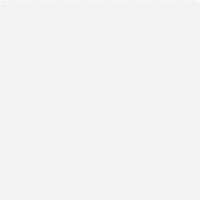 	(Ort, Datum)	(Rundstempel und Unterschrift (1))